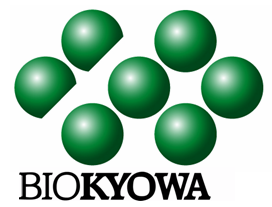 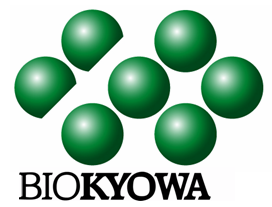 PRODUCTION (PLANT) TECHNICIANPosition Summary:Entry level operators can begin in packaging or production field operations based on experience, openings and business needs at time of hiring. Operators will run equipment and perform tasks as per SOP's and production needs.Position Requirements:High school diploma or equivalent; stable work history preferredStrong mechanical aptitude, good communication skills, problem solving and technical reasoning skills requiredMotivation to follow instructions and comprehend written instructions requiredSelf-motivated individuals with ability to work under minimal supervision as contributing member of teamPrior experience in production or industrial environments is preferred.Candidates should have a positive outlook, are flexible, take the initiative to learn, and have a desire to learn, grow and advance within the company.General Job Duties (dependent on position):Responsible for operation of all drumming and supersack packing equipment, working within quality requirements, including data recording, filling, sampling, labeling, wrapping, and loading final products.Field operation positions are responsible for coordination of activities between the control room and field operations, including but not limited to tank entry, data collection, CIP's, equipment adjustments for maximum production output.General tasks include data recording, filling drums or supersacks, tank entry, equipment operations, sample collection, cleaning, etc.Basic equipment maintenance as necessary to keep production running and reduce/eliminate downtime.Environmental:Production facility is subject to extremes in temperature and loud machinery noises which requires hearing protection. Some regular work in high places and confined spaces. Various chemical products used in working areas and in facility.Hours:Base work schedule is a 12-hour shift rotation, working 2 weeks of days then 2 weeks of nights, 36-hour week followed by 48-hour week, averaging only 14 days per month.Available for overtime and call-ins as needed.Position wage will range from $23.54 – 24.86 per hour depending on position (after 90 introduction), paid weekly. BioKyowa offers an excellent benefit package including affordable health and dental insurance, FSA or HSA, life and disability insurance, 401k match and profit sharing, vacation and sick leave time.Quality Requirements:Minimal facial hair, minimal makeup, no jewelry, false fingernails, nail polish, hair extensions, wigs, toupees, cologne or perfume. Long hair must be tied up for safety reasons. Facility is a non-smoking, non-tobacco facility.Send Resume and Cover Letter with references to:Email:  Jobs@biokyowa.com				Online Application:  www.work4bio.comUS Mail:  BioKyowa Inc. Attn:  HR Dept, PO Box 1550, Cape Girardeau MO 63702-1550